Sometimes a light surprises           Hymnal 1982 no. 667          Melody: Light         7 6. 7 6. D.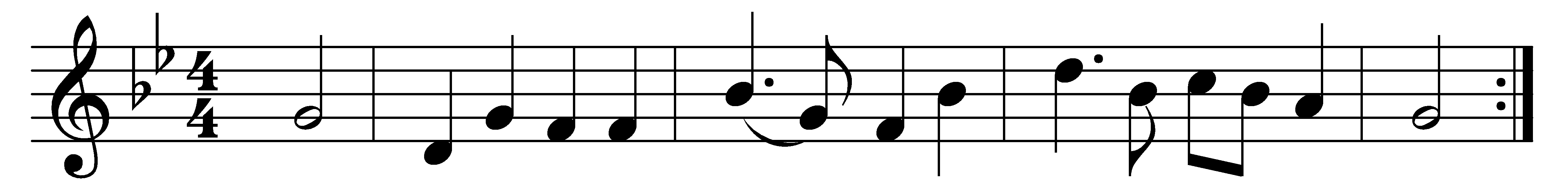 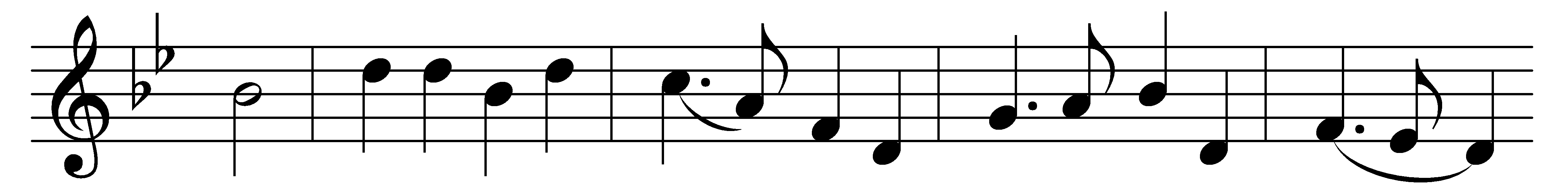 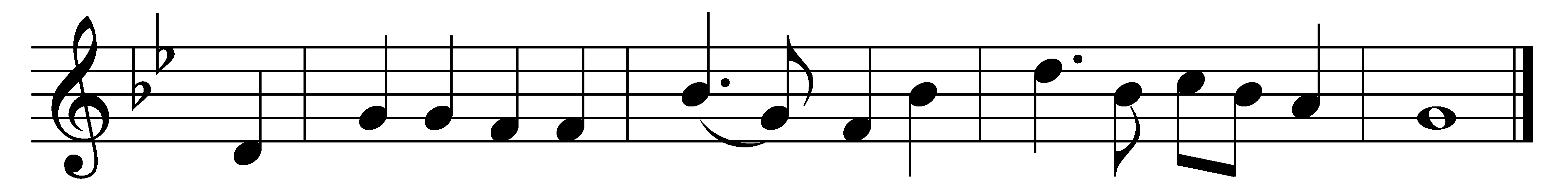 Sometimes a light surprisesthe Christian while he sings;it is the Lord who riseswith healing in his wings:when comforts are declining,he grants the soul againa season of clear shining,to cheer it after rain.In holy contemplationwe sweetly then pursuethe theme of God’s salvation,and find it ever new;set free from present sorrow,we cheerfully can say,let the unknown tomorrowbring with it what it may.It can bring with it nothingbut he will bear us through:who gives the lilies clothingwill clothe his people, too:beneath the spreading heavensno creature but is fed;and he who feeds the ravenswill give his children bread.Though vine nor fig tree neithertheir wonted fruit should bear,though all the fields should wither,nor flocks nor herds be there;yet, God the same abiding,his praise shall tune my voice;for, while in him confiding,I cannot but rejoice.Words: William Cowper (1731-1800)Music: Melody from The Christian Lyre, 1830, harmony by Charles Winfred Douglas (1867-1944)